26.04.2023                                     с. Рязановка                                        № 28-п О внесении изменений в Порядок проверки соответствия участников закупок требованиям отсутствия конфликта интересов между участником закупок и заказчиком, утвержденный постановлением администрации Рязановского сельсовета Асекеевского района Оренбургской области от 01.06.2022 № 26-пВ соответствии с Федеральным законом от 25.12.2008 № 273-ФЗ «О противодействии коррупции», Федеральным законом от 05.04.2013 № 44-ФЗ «О контрактной системе в сфере закупок товаров, работ, услуг для обеспечения государственных и муниципальных нужд», администрация Рязановского сельсовета постановляет:1. Внести в Порядок проверки соответствия участников закупок требованиям отсутствия конфликта интересов между участником закупок и заказчиком, утвержденный постановлением администрации Рязановского сельсовета Асекеевского района Оренбургской области от 01.06.2022 № 26-п (далее – Порядок), следующие изменения:1.1. В пункте 5 Порядка слова «Комиссия вправе» заменить словами «Комиссия обязана».1.2. Дополнить пункт 6 Порядка новым абзацем следующего содержания:«Члены комиссии обязаны при осуществлении закупок принимать меры по предотвращению и урегулированию конфликта интересов в соответствии с Федеральным законом от 25.12.2008 № 273-ФЗ «О противодействии коррупции», в том числе с учетом информации, предоставленной заказчику в соответствии с частью 23 статьи 34 Федерального закона от 05.04.2013 № 44-ФЗ.».2. Контроль за исполнением настоящего постановления  оставляю за собой.3. Настоящее постановление вступает в силу после его опубликования. Глава муниципального образования                                                А.В. Брусилов                                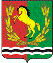 АДМИНИСТРАЦИЯМУНИЦИПАЛЬНОГО ОБРАЗОВАНИЯ РЯЗАНОВСКИЙ СЕЛЬСОВЕТ АСЕКЕЕВСКОГО РАЙОНА ОРЕНБУРГСКОЙ ОБЛАСТИП О С Т А Н О В Л Е Н И Е